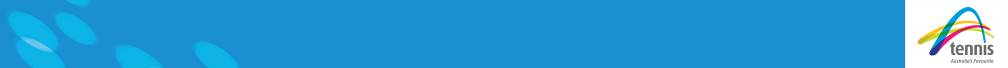 Club Name:  _________________________________________ 	Year:  ________Note: CHECK YOUR STATE SPORTING ASSOCIATION GUIDELINES/ POLICY.  You should periodically re-assess whether employees/volunteers that are exempt are still exempt. For example, if the person is exempt under the parent exemption, is their child still directly involved in the activity to warrant the parent exemption?Position requiring WWC CheckCurrent holder of positionDoes an exemption apply/why?WWC Check numberSighted?VALID UNTIL?  